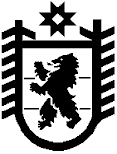 Республика КарелияKarjalan Tazavaldu Администрация Пряжинского национального муниципального районаPriäžän kanzallizen piirin hallindoПОСТАНОВЛЕНИЕ«_06_» _мая____ 2022 г.                                                                          № _240_пгт ПряжаPriäžän kyläРуководствуясь Федеральным законом от 06.10.2003 № 131-ФЗ «Об общих принципах организации местного самоуправления в Российской Федерации», статьями 43, 45, 46 Градостроительного кодекса Российской Федерации, Уставом Пряжинского национального муниципального района Республики Карелия и результатами  публичных слушаний от 27 апреля   2022 года,    администрация Пряжинского национального муниципального районаП О С Т А Н О В Л Я Е Т :1. Утвердить прилагаемый проект межевания территории  в границах кадастрового  квартала 10:21:0030124,  выполненный  в целях определения местоположения границ образуемого земельного участка под объектом жилой застройки – многоквартирного жилого дома,  расположенного по адресу: Республика Карелия, Пряжинский район, п. Чална, ул. Гусева, д. 11. 2. Настоящее постановление:-   опубликовать  в газете «Наша Жизнь» - «Мейян Элайгу»;- разместить на официальном сайте Пряжинского национального муниципального района: http://pryazha.org/ в разделе: Главная/ Деятельность/ Градостроительная деятельность и земельные отношения/ Публичные слушания.Глава администрации						                    О.М. ГаврошОб утверждении проекта межевания территории в  границах кадастровогоквартала 10:21:0030124   п.  Чална